Publicado en Madrid, 10 de agosto 2022 el 10/08/2022 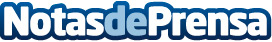 Asistencia jurídica de Allianz Partners recomienda prestar atención a los ‘carteristas digitales’El uso de tarjetas bancarias como método de pago es uno de los más usados, en especial en vacaciones, debido a su seguridad y comodidad; sin embargo, su uso también entraña riesgos. Allianz Partners analiza los tipos de estafa online y ofrece distintos consejos para evitar posibles fraudes en tarjetas y cuentas bancariasDatos de contacto:Beatriz Toribio+34 639 269 253Nota de prensa publicada en: https://www.notasdeprensa.es/asistencia-juridica-de-allianz-partners Categorias: Nacional Finanzas E-Commerce Ciberseguridad http://www.notasdeprensa.es